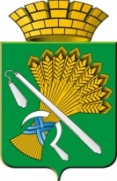 АДМИНИСТРАЦИЯ КАМЫШЛОВСКОГО ГОРОДСКОГО ОКРУГАР А С П О Р Я Ж Е Н И Еот 08.04.2019  N 63О внесении изменений в Административный регламент по осуществлению муниципального контроля за обеспечением сохранности автомобильных дорог местного значения на территории Камышловского городского округа, утвержденный распоряжением главы Камышловского городского округа от 14.11.2014 года № 425-р В соответствии со статьями 16 и 17.1 Федерального закона Российской Федерации от 06.10.2003 № 131-ФЗ «Об общих принципах организации местного самоуправления в Российской Федерации», статьей 6 Федерального закона от 26.12.2008 №294-ФЗ «О защите прав юридических лиц и индивидуальных предпринимателей при осуществлении государственного контроля (надзора) и муниципального контроля», руководствуясь Уставом Камышловского городского округа, администрация Камышловского городского округа: Внести в Административный регламент по осуществлению муниципального контроля за обеспечением сохранности автомобильных дорог местного значения на территории Камышловского городского округа, утвержденный распоряжением главы администрации Камышловского городского округа от 14.11.2014 года № 425-р «Об утверждении Административного регламента по осуществлению муниципального контроля за обеспечением сохранности автомобильных дорог местного значения на территории Камышловского городского округа» следующие изменения:    - подпункт 3 пункта 1.9 Административного регламента признать утратившим силу;    - подпункт 6 пункта 1.9 Административного регламента признать утратившим силу;        - пункт 1.9 Административного регламента дополнить подпунктами 14 и 15 следующего содержания:«14) выдавать предписания о прекращении нарушений обязательных требований, об устранении выявленных нарушений, о проведении мероприятий по обеспечению соблюдения обязательных требований, в том числе об устранении в шестимесячный срок со дня направления такого предписания несоответствия устава товарищества собственников жилья, жилищного, жилищно-строительного или иного специализированного потребительского кооператива, внесенных в устав изменений обязательным требованиям;15) направлять в уполномоченные органы материалы, связанные с нарушениями обязательных требований, для решения вопросов о возбуждении административных и уголовных дел по признакам преступлений». 2. Настоящее распоряжение опубликовать в газете «Камышловские известия» и разместить на официальном сайте Камышловского городского округа в информационно-телекоммуникационной сети «Интернет».3. Контроль исполнения данного распоряжения возложить на первого заместителя главы администрации Камышловского городского округа  Бессонова Е.А.ГлаваКамышловского городского округа                                               А.В. Половников